Global warmingMy name is Amy and today I gave a talk on global warming. I had been wanting to speak about this topic for several years as it’s something I feel very passionate about. I presented the statistics of various factors such as pollution, rising sea levels etc and I feel like this helped give credibility to what I was saying. I had butterflies in my stomach as I went in but as I left the stage I felt invincible! I hope that the presentation made a difference. 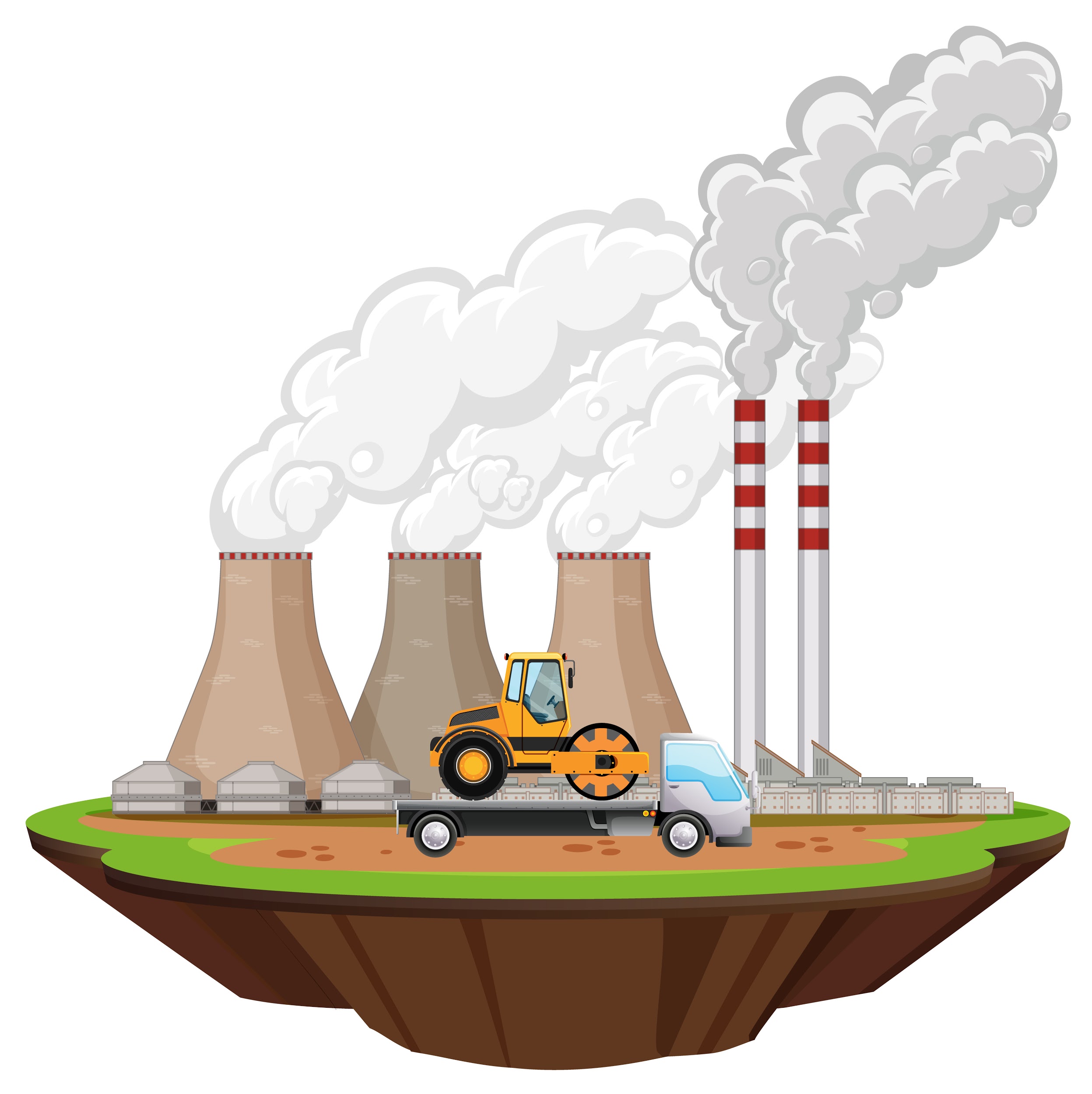 The response was fantastic. Everyone was saying what a good job I did and some even wanted to do more talks. So, now I have two more talks to give this week and now that I’ve done the first one, it should all be downhill from here (I hope!)I. Exercise one - Fill in the blanks1. My name is __________________________________.	a. Andy	b. Amish	c. Alan	d. Amy2. I had __________________________________ in my stomach	a. butterflies	b. caterpillars	c. bees	d. spiders3 .So, now I have __________________________________ more talks to give this week	a. one	b. two	c. three	d. fourII. Exercise two - Answer the questions1. What did Amy speak about?________________________________________________________________2. How long had she wanted to speak about this topic?________________________________________________________________3. What is some of the information she spoke about?________________________________________________________________4. How did she feel when she started the presentation?________________________________________________________________5. How did she feel when she finished the presentation?________________________________________________________________III. Exercise three - Talk about yourself1. Do you think global warming is real?	____________________________________________________________________________ ____________________________________________________________________________ 2. What can be done to combat global warming?	____________________________________________________________________________ ____________________________________________________________________________3. Do you do anything to fight global warming?	____________________________________________________________________________ ____________________________________________________________________________ This is a free worksheet for your ESL lessons fromJIMMYESL.com………...Get more free resources herehttps://jimmyesl.com/esl-teacher-resources/ …………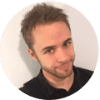 For questions, comments or just to say “thank you”, 
send an email to ESL Teacher Jon Race atjon@team.jimmyesl.comSimply print out this worksheet 
without the last page 
for your lessons.